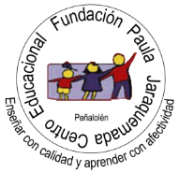 Clase nº4,  mes de mayo de 2020, 6º año básico¿Cuánto he aprendido? Hoy vamos a aplicar conocimientos adquiridos, en las actividades anteriores, en desarrollo de síntesis. InicioDurante este tiempo y gracias a la ayuda de tu familia, has aprendido mucho acerca de las capas de laTierra, el suelo, erosión y cuidados de la litósfera.En esta clase veremos cuánto has aprendido.Desarrollo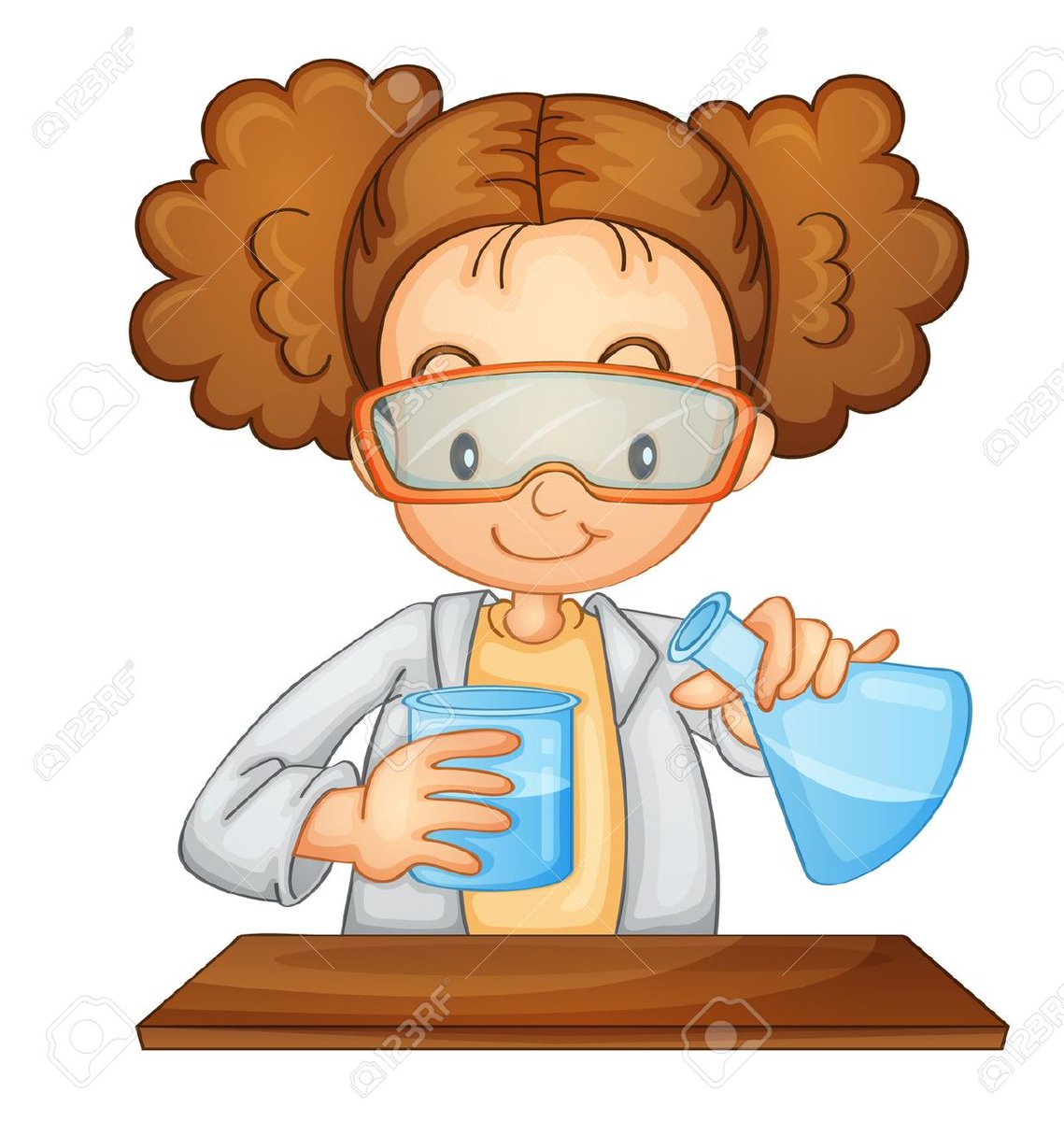 Para revisar esta actividad el dia 14 de mayo subirè un video a la plataforma y pàgna del colegio en el que te orientaré con las respuestas correctas.Cierre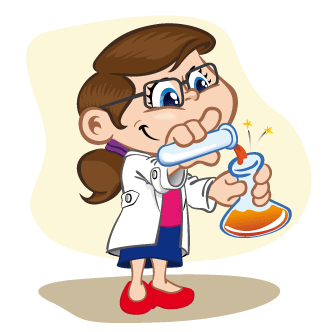 